Utah FCCLA NLC 2019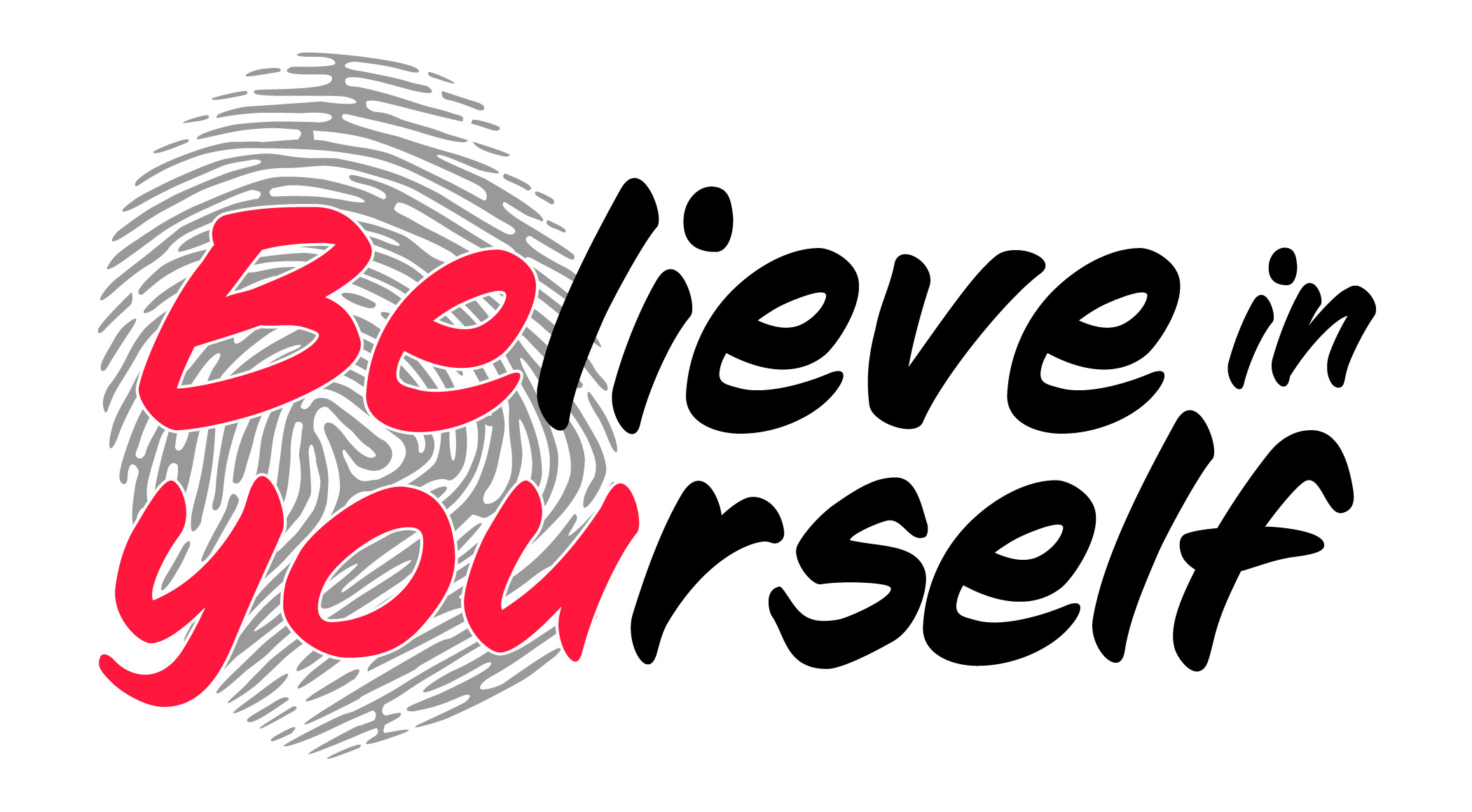 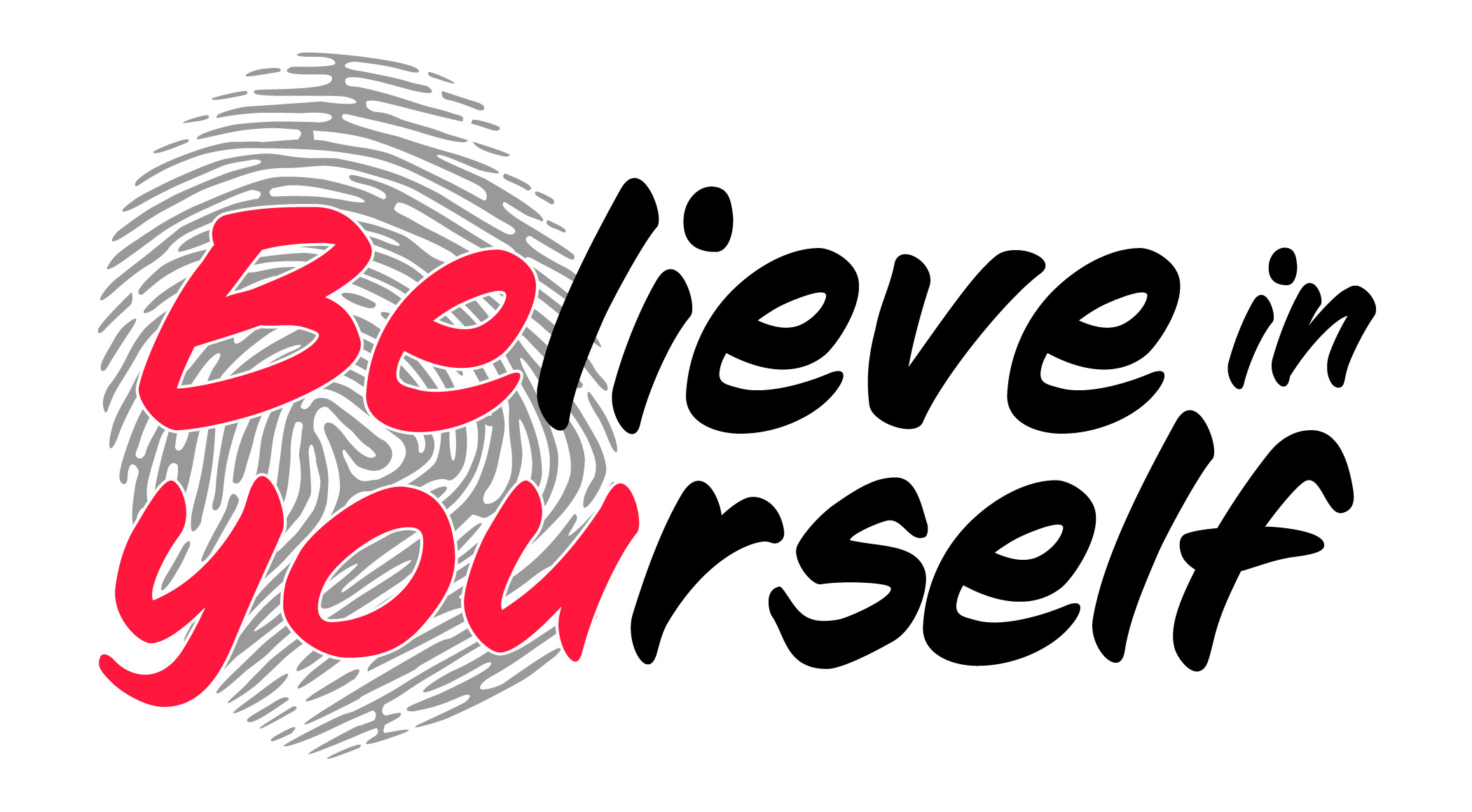       Anaheim, CA   June 29 – July 5, 2019Greetings Utah FCCLA!We look forward to working with you again this year!Utah Housing STG Online Booking FormThe cost of your program is based on the type of accommodations you request.  A price breakdown is included in this document and will provide the costs for a single, double, triple, quad, based on a 6 night stay at the Hilton Anheim Hotel.  Please visit our website for easy access to our STG Online Booking Form. I understand that all room type selections are not guaranteed. If the hotel is unable to accommodate request, an invoice with the add/collect amount will be sent.http://events.stgtravel.com/Once you have submitted the STG Online Booking, we will respond within 2 business days with an itemized invoice/confirmation.  Please check this for accuracy!  If you’re going to have roommates from another school, please put their names in parenthesis.  This will prevent an error in calculating your program cost.  Payments and DeadlinesAll STG Online Booking Forms MUST be submitted by April 09.A $300 per person deposit is due by April 19.All money is due by May 03.NOTE:  A Purchase Order is accepted as a guarantee of payment.  However, the actual money must be received by the due date of May 03. Utah Delegate PacketYour Utah Delegate Packet will include a white button up shirt, 13 state pins, and a backpack.  You will find a place on the STG Online Booking Form to order additional pins and polo shirts.  Extra state pins are $10.00 for 13 – sold only in groups of 13.  If you want extra white button up shirts, the cost is $22 each. You’ll have a place on the booking form where you can make this selection. DocumentationEach school will receive a document packet from STG Travel.  Included in your packet is the following:Luggage wrapsExact instructions for room key distributionArrival/Departure wristbands for STG group airport transfers. If you have any questions, please drop us an email.Melissa Thomas & Syd SansomSTG Travel8434 Palmetto WayFoley AL 36535  Phone:   205-216-4346			Melissa@stgtravel.com				Syd@stgtravel.comUtah FCCLA NLC 2019Anaheim, CAJune 29 – July 05, 2019Price BreakdownHousing – Hilton Anaheim Hotel – 6 nights with tax (per person)NTS Travel agency fee – per personUtah Delegate PackageTicket OptionsExtrasStipend for First Place WinnersTotal due to STGAll checks are payable to STG Travel and sent to our home office in Alabama. There will be a 5% surcharge if you pay with a debit or credit card.  A copy of our W9 is available on our website for your convenience.STG Travel8434 Palmetto WayFoley AL 36535Phone: 205-216-4346Melissa@stgtravel.comSyd@stgtravel.comRoom TypeCost per personTotalSingle room ( per person, based on 1 in the room)$1375Double room (per person, based on 2 in the room)$ 688Triple room (per person, based on 3 in the room)$ 460Quad room (per person, based on 4 in the room)$ 345Per person fee$25Delegate Package – per person$47Anaheim Angels Game$59Disneyland Park 2 Day Park Hopper$275Disneyland Park 3 Day Park Hopper$345Extra button down shirts - $22 each (please provide size)$22Extra state pins – in bundles of 10 only - $10.00 each$10